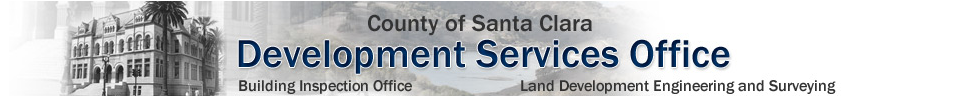 Interconnection of storage battery systemsField Inspection Guidelines for interconnected residential battery storage systems Storage batteries for dwellings have the cells connected to operate at less than 50 volts. (NEC 690.71(B)(1))Live parts of battery systems for dwellings are guarded to prevent accidental contact by persons or objects. (NEC 690.71(B)(2))Flexible battery cables are listed RHW or THW, 2/0 minimum for battery cell connections. (NEC 690.74) NOTE: welding cables, marine, locomotive (DLO), and automotive cables do not meet the current Electrical Code requirements. (NEC 110.3(A) & (B))Flexible battery cables do not leave the battery enclosure. (NEC 690.74 & 400.8)Flexible, fine strand cables are only be used with terminals, lugs, devices, and connectors that are listed and marked for such use. (NEC 690.31(F), 690.74, 110.3(B) & 110.14)High interrupt, listed, DC rated fuses or circuit breakers are used in battery circuits. The AIC is at least 20,000 amps. (NEC 690.71(C) & 110.9) Cables to inverters, DC load centers, and/or charge controllers are in a conduit. (NEC 690.31(A) & 690.31(E))Conduits enter the battery enclosure below the tops of the batteries. NOTE: this is to avoid accidental ventilation of gases into electrical equipment where sparks may occur. Follow battery enclosure manufacturer's instructions for venting and conduit locations. (NEC 110.3(B), 480.9(A) & 480.10)A disconnect means is provided for all ungrounded conductors derived from a stationary battery system over 30 volts. (NEC 480.5 & 690.15) NOTE: see NEC 690.71(E) for additional service disconnecting means requirements for series connected battery circuits.Area is well ventilated and the batteries are not installed in living areas. (NEC 408.9(A) & 408.10)Charge control equipment shall be provided to control the charging process of the battery in accordance with NEC 690.72Photovoltaic power systems which use utility interactive inverters to control the state of charge by diverting power to the utility shall have a second independent means of controlling the battery charging process when the utility is not present. 690.72(B)(3).All interconnection of electrical power systems shall comply with NEC Article 705Utility interactive Inverters shall be listed to UL 1741 Point of connection is at a dedicated breaker or disconnect. NEC 705.12(D)(1)Total rating of the overcurrent devices supplying equipment does not exceed 120% of the equipment rating. NEC 705.12(D)(2)Utility interactive power systems employing energy storage shall be marked with the maximum operating voltage, including any equalization voltage, and the polarity of the grounded circuit conductor. NEC 705.80A system maintenance plan shall be submitted to the building inspection office at time of permit application in order to ensure the homeowner is aware of the system maintenance requirements.Energy storage systems shall be listed to UL 1989 or 9540 as applicable.Applicant must provide a letter from the serving utility indicating they have been notified of the proposed battery/ energy storage system installation.All appropriate signage must be installed in accordance with NEC (see Santa Clara County interconnected power system signage guidelines).Any field modifications to the electrical service, or line side connections are subject to field inspector approval and may require accredited third party field evaluation.